ESCOLA _________________________________DATA:_____/_____/_____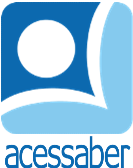 PROF:_______________________________________TURMA:___________NOME:________________________________________________________O PRÍNCIPE FEIOPedro era um príncipe bondoso e gentil, que não gastava a manhã inteira penteando o cabelo como certos príncipes faziam! Um dia, um rei vizinho convidou todos os príncipes para um torneio de arco e flecha. O vencedor ganharia a mão de sua filha, uma princesa muito bonita. Pedro sabia que poderia facilmente vencer o torneio. Ele era um excelente arqueiro! Havia apenas um pequeno problema. Pedro se achava feio. Ele não suportaria encarar uma bela princesa.Ora, a rainha avó dele era uma idosa sábia, que tinha uma solução para todos os problemas. Ela disse a Pedro para vencer o torneio e presentear a princesa com uma rosa vermelha. Antes de lhe dar a rosa, ele tinha que fechar os olhos e cheirar sua fragrância.Como o bom príncipe que era, Pedro obedeceu a sua rainha avó. Ele venceu o torneio facilmente! E quando chegou a hora de encarar a bela princesa, ele primeiro a presenteou com uma rosa vermelha, fechou os olhos e cheirou sua fragrância.A princesa ficou encantada com tal cavalheirismo e achou que Pedro era o príncipe mais encantador de todos! O príncipe Pedro abriu os olhos e, ao ver o adorável sorriso dela, nunca mais se sentiu feio!Autor desconhecido.QuestõesQual é o título do texto?R: __________________________________________________________________Quantos parágrafos há no texto?R: __________________________________________________________________Quais são os personagens principais da história?R: ______________________________________________________________________________________________________________________________________Como é o príncipe Pedro?R: ______________________________________________________________________________________________________________________________________Para que evento o príncipe foi convidado?R: __________________________________________________________________________________________________________________________________________________________________________________________________________Que dica Pedro recebeu de sua avó, para poder conquistar a princesa?R: __________________________________________________________________________________________________________________________________________________________________________________________________________________________________________________________________________________________________________________________________________________Qual foi a reação da princesa ao ato do príncipe?R: ______________________________________________________________________________________________________________________________________________________________________________________________________________________________________________________________________________Faça uma ilustração da história: